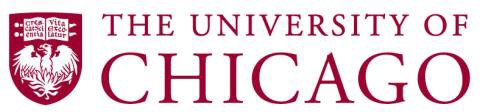 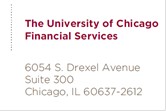 CERTIFICATE OF COMMERCIAL PRICING(For awards as a result of other than full competition)By submission of this certificate along with an offer/proposal or response to an RFQ from The University of Chicago, the Seller certifies and attests that, to the best of its knowledge and belief, the prices offered in the Seller’s offer/proposal are no higher than the lowest commercial prices* at which such items were sold to the public during the most recent regular monthly, quarterly, or other period for which sales data are reasonably available, provided that in no event shall this period be less than one (1) month in duration.OFFER/PROPOSAL OR RFQ NUMBER:     	Time period for sales data:	 	Firm Name:	 	Signature of authorizing person:	 	Typed name of authorizing person:	 	Title:	 	Date:	 	*Lowest commercial price, as used in this certificate, means the lowest price at which a sale was made to the general public or educational institution.JUSTIFY BELOW IF PRICES OFFERED ARE HIGHER THAN THE LOWEST COMMERCIAL PRICEThe prices in the offer/proposal that are higher than the lowest commercial price referred to in the above paragraph of this certificate are identified below (including the amounts by which such offered prices are higher) and a written justification for the differences is attached (list as necessary):ITEM DESCRIPTION	PRICE DIFFERENCE(ATTACH CONTINUATION SHEET, IF NECESSARY)INFORMATION PROVIDED HEREIN SHALL BE MAINTAINED AS CONFIDENTIAL; ACCESSIBLE ONLY TO APPROPRIATE UNIVERSITY OF CHICAGO PERSONNEL AND U.S. GOVERNMENT AUDITING OFFICERS WHEN REQUIRED.        Shared Services Office            Tel: 773-702-5800PF 11.141-198REV 11.11.19